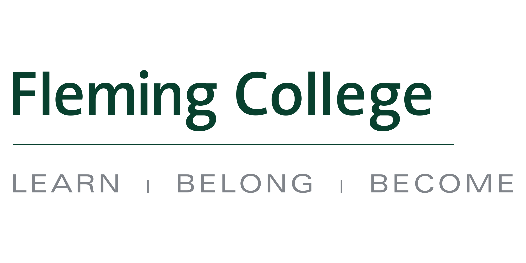 Attendees: 	Trish Schneider, Mark Gray, Kristi Kerford, Tommy Akulukjuk, Shirley Williams, Brad Hodgkinson, Cris Rego, Tony Tilly, Joanne Green, Karrie MacMurray, Nancy Marsden-Fox, Letticia AmyotteGuests:	Martha Jansenberger, Mary Lou Lummiss, Kylie Fox, Nick DuleyRecorder:	Cindy English Regrets:	Adam Hopkins, Deanna Jacobs, Judith LimkildeAgenda Ref.Key Points / ActionsAction Item Details1.0Smudge and prayer provided to the groupShirley Williams2.0Call to Order at 1h 01- welcomed guests and round table introductionsOpening Remarks: - Trish Schneider introduced herself and the new AEC year with expectations of an open and positive table.Conflict of Interest Items – none identified3.0AEC Meeting Agenda – September 28, 2017It was motioned to approve by Letticia Amyotte and seconded by Joanne Green.3.1AEC Meeting Minutes – April 13 2017It was motioned to approve by Joanne Green and seconded by Cris Rego.4.0Vice-Chair Election- Joanne Green volunteered It was motioned to approve by Brad Hodgkinson and seconded by Cris Rego.Accepted- new Vice-Chair- Joanne Green5.0Terms of Reference ReviewReviewed vacancies- Scugog member and member at large need to be filled.It was discussed that if a member wanted to join AEC but could not make the meetings in person they could join by phone or skype etc. Frost/Haliburton student reps. discussed having one seat that could be filled by either a Frost or Haliburton student. Cindy to follow up with Mary Hogarth at Scugog, she is the replacement for Clayton Coppaway.AEC is to reach out to the community and email Cindy with any suggestions.Agenda Item for next meeting6.0Round Table- Priorities for the YearOutreach & Aboriginal RecruitmentInternal dialogue with Indigenous faculty/staff3-year plan (ends summer 2019) – future state, what will that look like? How will we track and monitor?College Sector Protocol/ Truth and Reconciliation report, how is the sector doing things?Whetung Theatre UpgradesIncrease Indigenous artwork on campusTrails development, continuing to add signageBroader indigenous programming in the student loungeincorporate Indigenous food in the cafeteriacontinue to develop Indigenous content into programsProtocol review, show where we have had success and where we could improveIndigenous signage throughout the college communityfocus on languageattract more AEC memberscommunity engagementincrease interaction with Board or Governorsstay on track with the IEP7.0Program Proposal- Martha Jansenberger & Mary Lou LummissPresented the idea of the School of Justice and Community Development developing a stand-alone Aboriginal Early Childhood Education Program.  Requested feedback and guidance.Martha & Mary Lou to email Cindy an outline that can be shared with AEC to review and provide feedback.8.0Student Service Updates- Mark GrayQuick review of the document that was provided in advance.  The importance of transition programs was highlighted.9.0Academic Updates- moved to next meeting10.0Indigenous Education Protocol Updates:Kristi Kerford went over highlights for year 3.was suggested that we have an interactive meeting in Winter/Spring to review and develop where to go next.student input was recommendedthere was an interest to see what we are doing in a more creative format i.e. post card, cartoon artistExternal website was unveiled with lots of useful feedback to consider (audio, word of the week, use of Indigenous language, more pictures of people)Cindy and Aboriginal Student services will continue to develop.11.0Other BusinessDiscussed the possibility of a joint meeting with Trent AECMeeting Adjourned at 14h 58.